Outdoor  Rubic Una W2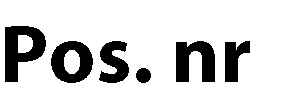 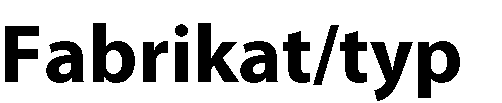 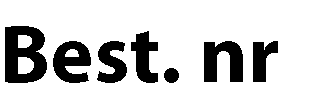 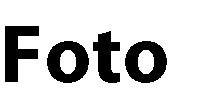 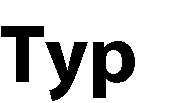 Outdoor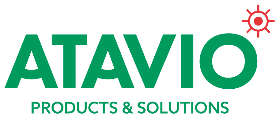 E-7347879Art. 575670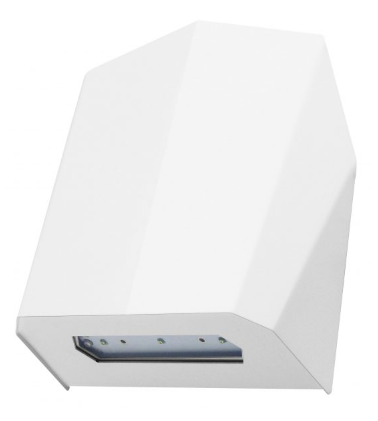 Batteri: Enligt centralMontage: VäggBestyckning: LED Övrigt: IP65Effekt:3WLumen:460lm